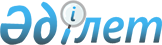 2016 жылы Уәлиханов ауданы бойынша басым дақылдар өндіруді субсидиялау арқылы өсімдік шаруашылығының шығымдылығын және өнім сапасын арттыруға, жанар-жағармай материалдарының және көктемгі егіспен егін жинау жұмыстарын жүргізу үшін қажетті басқа да тауарлық-материалдық құндылықтардың құнына және ауыл шаруалығы дақылдарын қорғалған топырақта өндеп өсіру шығындарының құнына субсидиялар алуға арналған ауыл шаруашылығы тауарын өндірушілері тізіміне қосу үшін өтінімді ұсыну мерзімдерін айқындау туралыСолтүстік Қазақстан облысы Уәлиханов ауданы әкімдігінің 2016 жылғы 23 тамыздағы № 223 қаулысы. Солтүстік Қазақстан облысының Әділет департаментінде 2016 жылғы 24 тамызда № 3875 болып тіркелді      "Басым дақылдар өндiрудi субсидиялау арқылы өсiмдiк шаруашылығының шығымдылығын және өнім сапасын арттыруды, жанар-жағармай материалдарының және көктемгi егiс пен егiн жинау жұмыстарын жүргiзу үшін қажеттi басқа да тауарлық-материалдық құндылықтардың құнын және ауыл шаруашылығы дақылдарын қорғалған топырақта өңдеп өсіру шығындарының құнын субсидиялау қағидаларын бекіту туралы" Қазақстан Республикасы Ауыл шаруашылығы министрінің міндетін атқарушысының 2015 жылғы 27 ақпандағы № 4-3/177 бұйрығымен бекітілген Басым дақылдар өндiрудi субсидиялау арқылы өсiмдiк шаруашылығының шығымдылығын және өнім сапасын арттыруды, жанар-жағармай материалдарының және көктемгi егiс пен егiн жинау жұмыстарын жүргiзу үшін қажеттi басқа да тауарлық-материалдық құндылықтардың құнын және ауыл шаруашылығы дақылдарын қорғалған топырақта өңдеп өсіру шығындарының құнын субсидиялау қағидаларының 10 тармағына сәйкес, Солтүстік Қазақстан облысы Уәлиханов ауданының әкімдігі ҚАУЛЫ ЕТЕДІ:

      1. Қосымшаға сәйкес 2016 жылы Уәлиханов ауданы бойынша басым дақылдар өндіруді субсидиялау арқылы өсімдік шаруашылығының шығымдылығын және өнім сапасын арттыруға, жанар-жағармай материалдарының және көктемгі егіспен егін жинау жұмыстарын жүргізу үшін қажетті басқа да тауарлық-материалдық құндылықтардың құнына және ауыл шаруалығы дақылдарын қорғалған топырақта өндеп өсіру шығындарының құнына субсидиялар алуға арналған ауыл шаруашылығы тауарын өндірушілері тізіміне қосу үшін өтінімді ұсыну мерзімдері айқындалсын.

      2. Осы қаулының орындалуын бақылау "Уәлиханов ауданының ауыл шаруашылығы бөлімі" мемелекеттік мекемесіне жүктелсін.

      3. Осы қаулы алғаш ресми жарияланған күнінен бастап қолданысқа еңгізіледі және 2016 жылғы 24 тамызда пайда болған құқық қатынастарына қолданылады.

 2016 жылы Уәлиханов ауданы бойынша басым дақылдар өндіруді субсидиялау арқылы өсімдік шаруашылығының шығымдылығын және өнім сапасын арттыруға, жанар-жағармай материалдарының және көктемгі егіспен егін жинау жұмыстарын жүргізу үшін қажетті басқа да тауарлық-материалдық құндылықтардың құнына және ауыл шаруалығы дақылдарын қорғалған топырақта өндеп өсіру шығындарының құнына субсидиялар алуға арналған ауыл шаруашылығы тауарын өндірушілері тізіміне қосу үшін өтінімді ұсыну мерзімдері      

      * көк азыққа 

      ** пішінге 

      *** пішендемеге 

      **** жасыл конвейерге


					© 2012. Қазақстан Республикасы Әділет министрлігінің «Қазақстан Республикасының Заңнама және құқықтық ақпарат институты» ШЖҚ РМК
				
      Аудан әкімі

А.Төрегелдин
Солтүстік Қазақстан облысы Уәлиханов аданының қаулысына қосымша 23 тамыз 2016 жылы № 223№

Басымды ауыл шаруашылығы дақылдарының атауы

Өтінімдерді қабылдау мерзімі

1

Жаздық бидай

2016 жылдың 24 тамызынан 30 қыркүйегіне дейін 

2

Күздік бидай

2016 жылдың 24 тамызынан 30 қыркүйегіне дейін

3

 Күздік қара бидай

2016 жылдың 24 тамызынан 30 қыркүйегіне дейін

4

Арпа

2016 жылдың 24 тамызынан 30 қыркүйегіне дейін

5

Сұлы 

2016 жылдың 24 тамызынан 30 қыркүйегіне дейін

6

Қарақұмық 

2016 жылдың 24 тамызынан 30 қыркүйегіне дейін

7

Тары 

2016 жылдың 24 тамызынан 30 қыркүйегіне дейін

8

Дәнді –бұршақты дақылдар 

2016 жылдың 24 тамызынан 30 қыркүйегіне дейін

9

Майлы дақылдар

2016 жылдың 24 тамызынан 30 қыркүйегіне дейін

10

Картоп 

2016 жылдың 24 тамызынан 30 қыркүйегіне дейін

11

өнеркәсіптік үлгідегі тамшылатып суару жүйесін қолдана отырып өсірген картоп

2016 жылдың 24 тамызынан 30 қыркүйегіне дейін

12

Ашық топырақтағы көкөніс және бақша дақылдары

2016 жылдың 24 тамызынан 30 қыркүйегіне дейін

13

 өнеркәсіптік үлгідегі жылыжайлардағы қорғалған топырақ көкөністері

2016 жылдың 24 тамызынан 30 қыркүйегіне дейін

14

Фермерлік жылыжайлардағы қорғалған топырақ көкөністері

2016 жылдың 24 тамызынан 30 қыркүйегіне дейін

15

Жем шөптік дақылдар:

2016 жылдың 24 тамызынан 30 қыркүйегіне дейін

16

Бірінші, екінші және үшінші жылы өсіп жатқан көп жылдық бұршақ тұқымдас шөптер

2016 жылдың 24 тамызынан 30 қыркүйегіне дейін

17

Бірінші жыл егілген басқа да көп жылдық шөптер

2016 жылдың 24 тамызынан 30 қыркүйегіне дейін

18

Сүрлемдік жүгері және күнбағыс

2016 жылдың 24 тамызынан 30 қыркүйегіне дейін

19

Бір жылдық шөптер, дәнді және дәнді-бұршақты дақылдардың қоспасы:

2016 жылдың 24 тамызынан 30 қыркүйегіне дейін

20

Сұлы мен бұршақ; бұршақ, сұлы және арпа *

2016 жылдың 24 тамызынан 30 қыркүйегіне дейін

21

Судан шөбі; тары; итқонақ; сұлы мен сиыржоңышқа **

2016 жылдың 24 тамызынан 30 қыркүйегіне дейін

22

Сұлы, арпа, бұршақ және бидай;сұлы мен бұршақ; тары мен бұршақ ***

2016 жылдың 24 тамызынан 30 қыркүйегіне дейін

23

Бұршақ пен сұлы; сұлы, арпа және бұршақ; судан шөбі мен бұршақ; тары мен бұршақ; бұршақ, сұлы және арпа; рапс пен сұлы ****

2016 жылдың 24 тамызынан 30 қыркүйегіне дейін

